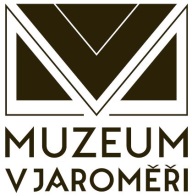 Městské muzeum v JaroměřiHusova 295551 01 JaroměřIČ: 00401633zast. ředitelem Rudolfem Havelkou Akad. sochařpan Petr NovákNa Klouzkově 306551 01 JaroměřObjednávka uměleckého návrhu a realizace pamětní desky dr. Pavla Mertlíka pro interiér Wenkeova domu (Husova čp. 295) v JaroměřiVážený pane Nováku, Na základě předchozího jednání a odsouhlasení uměleckého návrhu (přiložen) u Vás objednávám realizaci pamětní bronzové desky o rozměru 80x50 cm, v dřevěném rámu o rozměrech 100x70 cm. Celková cena zakázky (umělecký honorář, realizace pamětní desky a dřevěného rámu) činí 100.000 Kč (jedno sto tisíc korun českých). Dodavatel není plátcem DPH. Termín dodání na adresu objednatele je 30. 9. 2022. Platba bude provedena na účet dodavatele, a to do 5 pracovních dnů po podpisu předávacího protokolu. Číslo účtu dodavatele: V Jaroměři, 30. 6. 2022Mgr. Rudolf Havelka, Ph.D.
ředitel 
Souhlas s realizací zakázky:Tuto výše specifikovanou zakázku přijímám.V Jaroměři, 30. 6. 2022Akad. sochař Petr Novák